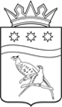 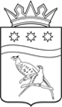   СОВЕТ НАРОДНЫХ ДЕПУТАТОВ БЛАГОВЕЩЕНСКОГО МУНИЦИПАЛЬНОГО ОКРУГА АМУРСКОЙ ОБЛАСТИ(первый созыв)РЕШЕНИЕПринято Советом народных депутатов Благовещенского муниципального округа                05.04.2024 г.Об утверждении Положения о порядке выявления, учета и оформления бесхозяйного и выморочного имущества в муниципальную собственность Благовещенского муниципального округа Амурской областиРуководствуясь статьями 225, 226, 1151 Гражданского кодекса Российской Федерации, Федеральным законом от 06.10.2003 № 131- ФЗ «Об общих принципах организации местного самоуправления в Российской Федерации», Федеральным законом от 13.07.2015 № 218-ФЗ  «О государственной регистрации недвижимости», Приказом Федеральной службы государственной регистрации кадастра и картографии от 15.03.2023 № П/0086 «Об установлении порядка принятия на учет бесхозяйных недвижимых вещей»,   Уставом  Благовещенского муниципального округа Амурской области, Совет народных депутатов Благовещенского муниципального округа  р е ш и л:1. Утвердить Положение о порядке выявления, учета и оформления бесхозяйного и выморочного имущества в муниципальную собственность Благовещенского муниципального округа Амурской области» (прилагается).2.  Настоящее решение подлежит официальному опубликованию в газете «Амурская земля и люди» и размещению на официальном сайте Благовещенского муниципального округа https://blgraion.amurobl.ru. 3. Настоящее решение вступает в силу после его официального опубликования.Председатель Совета народных депутатов Благовещенского муниципального округа   			              С.А.  МатвеевГлава Благовещенского муниципального округа                                            Д.В. Салтыков05.04.2024 № 328                                                     УТВЕРЖДЕНО                                                         решением Совета народных депутатов                                                      Благовещенского муниципального округа                                                                  от 05.04.2024 № 328            ПОЛОЖЕНИЕо порядке выявления, учета и оформления бесхозяйного и выморочного имущества в муниципальную собственность Благовещенского муниципального округа Амурской областиОбщие положения 1.1. Настоящее Положение о порядке выявления, учета и оформления бесхозяйного и выморочного имущества в муниципальную собственность Благовещенского муниципального округа Амурской области (далее - Положение)  разработано в соответствии с Гражданским кодексом Российской Федерации,  Земельным кодексом Российской Федерации, Федеральным законом от 13.07.2015 № 218- ФЗ «О государственной регистрации недвижимости» (далее - Федеральный закон «О государственной регистрации недвижимости»), Приказом Федеральной службы государственной регистрации кадастра и картографии от 15.03.2023 № П/0086 «Об установлении порядка принятия на учет бесхозяйных недвижимых вещей», Федеральным законом от 06.10.2003 № 131-ФЗ «Об общих принципах организации местного самоуправления в Российской Федерации», Уставом  Благовещенского муниципального округа Амурской области.1.2. Положение определяет:порядок выявления бесхозяйных объектов, оформления документов, постановки на учет и признания права муниципальной собственности Благовещенского муниципального округа Амурской области на бесхозяйное имущество (далее - бесхозяйные объекты недвижимого имущества и бесхозяйные движимые вещи), расположенное на территории Благовещенского муниципального округа Амурской области;порядок принятия выморочного имущества в муниципальную собственность Благовещенского муниципального округа Амурской области.1.3. Положение распространяется на находящиеся в пределах Благовещенского муниципального округа Амурской области земельные участки, а также расположенные на них здания, сооружения, жилые помещения, иные объекты недвижимого имущества (доли в них), переходящие по праву наследования в муниципальную собственность Благовещенского муниципального округа Амурской области, а так же бесхозяйное имущество.1.4. К бесхозяйному недвижимому имуществу относятся объекты недвижимого имущества, которые не имеют собственника или собственник которых неизвестен либо, если иное не предусмотрено законами, от права собственности, на которые собственник отказался.1.5. К выморочному имуществу, переходящему по праву наследования в муниципальную собственность Благовещенского муниципального округа Амурской области по закону, относятся земельные участки, а также расположенные на них здания, сооружения, иные объекты недвижимого имущества (доли в них), жилые помещения (доли в них), принадлежащие гражданам на праве собственности и освобождающиеся после их смерти при отсутствии у умершего гражданина наследников по закону и по завещанию, либо никто из наследников не имеет права наследовать или все наследники отстранены от наследования, либо никто из наследников не принял наследства или все наследники отказались от наследства и при этом никто из них не указал, что отказывается в пользу другого наследника, либо все наследники лишены наследодателем наследства, а также если имущество завещано в муниципальную собственность Благовещенского муниципального округа Амурской области или передано в муниципальную собственность Благовещенского муниципального округа Амурской области по решению или приговору суда.При наследовании выморочного имущества отказ от наследства не допускается.2. Порядок выявления бесхозяйных недвижимых объектов, оформления документов, постановки на учет и признания права муниципальной собственности Благовещенского муниципального округа Амурской области 2.1. Порядок распространяется на имущество, которое не имеет собственника или собственник которого неизвестен, либо на имущество, от права собственности на которое собственник отказался.2.2. Оформление документов для признания бесхозяйными объектов недвижимого имущества и движимых вещей, находящихся на территории Благовещенского муниципального округа Амурской области, постановку на учет бесхозяйных объектов недвижимого имущества и принятие в муниципальную собственность Благовещенского муниципального округа Амурской области    бесхозяйных объектов недвижимого имущества и бесхозяйных движимых вещей осуществляет от имени муниципального образования Благовещенский муниципальный округ  администрация Благовещенского муниципального округа  Амурской области  (далее - Администрация) в соответствии с настоящим Положением. Также данные полномочия осуществляют муниципальные казенные учреждения (сельские администрации) согласно полномочий, определенных их Уставами.  2.3. Принятие на учет бесхозяйных недвижимых вещей осуществляют федеральный орган исполнительной власти, осуществляющий функции по выработке государственной политики и нормативно-правовому регулированию в сфере осуществления государственного кадастрового учета недвижимого имущества и государственной регистрации прав на недвижимое имущество и сделок с ним, его территориальные органы (далее - орган регистрации прав).2.4. Главными целями и задачами выявления бесхозяйных объектов недвижимого имущества и бесхозяйных движимых вещей и оформления права муниципальной собственности на них являются:вовлечение неиспользуемого имущества в свободный гражданский оборот;обеспечение нормальной и безопасной технической эксплуатации имущества;надлежащее содержание территории Благовещенского муниципального округа Амурской области.2.5. Бесхозяйные объекты недвижимого имущества выявляются в результате проведения инвентаризации (не реже одного раза в год) муниципальными учреждениями и предприятиями, структурными подразделениями, при проведении ремонтных работ на объектах инженерной и транспортной инфраструктуры Благовещенского муниципального округа Амурской области, в ходе проверки использования объектов на территории Благовещенского муниципального округа Амурской области или иными способами.2.6. Сведения об объекте недвижимого имущества, имеющем признаки бесхозяйного, могут поступать от исполнительных органов государственной власти Российской Федерации, субъектов Российской Федерации, органов местного самоуправления, юридических и физических лиц.2.7. На основании поступившего в МКУ «Чигиринская администрация»,  МКУ «Усть-Ивановская администрация», МКУ «Волковская администрация», МКУ «Грибская администрация», МКУ «Новопетровская администрация», МКУ «Натальинская администрация», МКУ  «Новотроицкая администрация», МКУ «Сергеевская администрация», МКУ «Михайловская администрация», МКУ «Марковская администрация», МКУ «Гродековская администрация» (далее – МКУ)  обращения по поводу выявленного объекта недвижимого имущества, имеющего признаки бесхозяйного (выморочного) и расположенного на территории подведомственных им населенных пунктов, МКУ, согласно своих Уставов, от имени Благовещенского муниципального округа осуществляют:проверку поступивших сведений о выявленном объекте недвижимого имущества, имеющем признаки бесхозяйного (с выездом на место);сбор необходимой документации и подачу ее в орган регистрации прав, в целях постановки на учет выявленного объекта недвижимого имущества как бесхозяйного;ведение Реестра выявленного бесхозяйного недвижимого имущества на территории подведомственных им населенных пунктах.Обращения по поводу выявленного объекта недвижимого имущества, имеющего признаки бесхозяйного (выморочного) можно подавать в Администрацию.2.7.1. Управление имущественных и земельных отношений администрации Благовещенского муниципального округа Амурской области (далее – Управление) от имени Благовещенского муниципального округа осуществляет: подготовку документов для принятия бесхозяйного объекта недвижимого имущества в муниципальную собственность Благовещенского муниципального округа Амурской области в соответствии с действующим законодательством.2.8. В целях проведения проверки возможного наличия собственника выявленного объекта недвижимого имущества, имеющего признаки бесхозяйного, МКУ на первом этапе запрашивает: сведения о наличии объекта недвижимого имущества в реестре муниципальной собственности Благовещенского муниципального округа Амурской области;сведения о зарегистрированных правах на объект недвижимого имущества в органе регистрации прав.В случае необходимости МКУ подготавливает и направляет запросы в органы ФНС России о наличии в ЕГРЮЛ юридического лица, а также запрос юридическому лицу, являющемуся возможным балансодержателем имущества.2.9. В случае выявления информации о наличии собственника объекта недвижимого имущества МКУ прекращает работу по сбору документов для его постановки на учет в качестве бесхозяйного и сообщает данную информацию лицу, предоставившему первичную информацию об этом объекте.При этом МКУ направляет собственнику объекта обращение с просьбой  принять меры к его надлежащему содержанию либо отказаться от прав на него в пользу муниципального образования.2.10. Если в результате проверки собственник объекта недвижимого имущества не будет установлен, МКУ:2.10.1. Организует в установленном порядке работу по проведению технической инвентаризации объекта недвижимого имущества, имеющего признаки бесхозяйного, и изготовлению технического плана на объект.2.10.2. Осуществляет сбор документов, подтверждающих, что объект недвижимого имущества не имеет собственника, или собственник неизвестен, или от права собственности на него собственник отказался.Документами, подтверждающими, что объект недвижимого имущества не имеет собственника или его собственник неизвестен, являются:2.10.2.1. Выданные органами исполнительной власти Российской Федерации, субъектов Российской Федерации, органами местного самоуправления документы о том, что данный объект недвижимого имущества не учтен в реестрах федерального имущества, имущества субъекта Российской Федерации и муниципального имущества.2.10.2.2. Выданные соответствующими государственными органами (организациями), осуществлявшими регистрацию прав на недвижимость до введения в действие Федерального закона «О государственной регистрации прав на недвижимое имущество и сделок с ним» и до начала деятельности учреждения юстиции по государственной регистрации прав на недвижимое имущество и сделок с ним, документы, подтверждающие, что права на данные объекты недвижимого имущества ими не были зарегистрированы.2.10.2.3. Сведения из Единого государственного реестра недвижимости об объекте недвижимого имущества (здание, строение, сооружение).2.10.2.4. Заявление от собственника об отказе от права собственности на объект недвижимого имущества и согласии на постановку на учет этого имущества в качестве бесхозяйного (представляется в случае отказа собственника от права собственности на это имущество), удостоверенное нотариально.В случае отказа собственника - юридического лица от права собственности на имущество и в случае, если право собственности не зарегистрировано, МКУ запрашивает у него следующие документы:копии правоустанавливающих документов, подтверждающих наличие права собственности;полное наименование, индивидуальный номер налогоплательщика, дата и место государственной регистрации, номер документа, подтверждающего факт внесения записи о юридическом лице в Единый государственный реестр юридических лиц, адрес (место нахождения) постоянно действующего исполнительного органа юридического лица (в случае отсутствия постоянно действующего исполнительного органа юридического лица - иного лица, имеющего право действовать от имени юридического лица без доверенности).В случае отказа собственника - физического лица - от права собственности на имущество и в случае, если право собственности не зарегистрировано, МКУ запрашивает у него следующие документы:копии правоустанавливающих документов, подтверждающих наличие права собственности;копию документа, удостоверяющего личность гражданина.2.10.2.5. Документы, подтверждающие отсутствие проживающих в жилых помещениях (акты обследования);2.10.2.6. Выписка из ЕГРН на земельный участок, на котором расположен объект недвижимости (при наличии).2.10.2.7. Иные документы, подтверждающие, что объект недвижимого имущества является бесхозяйным.2.11. Если в результате проверки будет установлено, что обнаруженное недвижимое имущество отвечает требованиям бесхозяйного для принятия его на учет как бесхозяйного, МКУ обращается с заявлением в орган регистрации прав.2.11.1. К заявлению прилагаются документы, предусмотренные Правилами предоставления документов, направляемых или предоставляемых в соответствии с частями 1, 3 - 13, 15 статьи 32 Федерального закона «О государственной регистрации недвижимости» в федеральный орган исполнительной власти (его территориальные органы), уполномоченный Правительством Российской Федерации на осуществление государственного кадастрового учета, государственной регистрации прав, ведение Единого государственного реестра недвижимости и предоставление сведений, содержащихся в Едином государственном реестре недвижимости (утверждены Постановлением Правительства РФ от 31.12.2015 № 1532), а именно:2.11.1.1. В случае если объект недвижимого имущества не имеет собственника или его собственник неизвестен:документ, подтверждающий, что объект недвижимого имущества не имеет собственника (или его собственник неизвестен), в том числе:документ, подтверждающий, что данный объект недвижимого имущества не учтен в реестрах федерального имущества, государственного имущества субъекта Российской Федерации и муниципального имущества, выданный органами учета государственного и муниципального имущества;документ, подтверждающий, что право собственности на данный объект недвижимого имущества не было зарегистрировано соответствующими государственными органами (организациями), осуществлявшими регистрацию прав на недвижимость до введения в действие Федерального закона «О государственной регистрации прав на недвижимое имущество и сделок с ним» и до начала деятельности учреждения юстиции по государственной регистрации прав на недвижимое имущество и сделок с ним на территории соответствующего субъекта Российской Федерации;2.11.1.2. В случае, если собственник (собственники) отказался от права собственности:заявление собственника (собственников) или уполномоченного им (ими) на то лица (при наличии у него нотариально удостоверенной доверенности) об отказе от права собственности на объект недвижимого имущества;копии правоустанавливающих документов, подтверждающих наличие права собственности у лица (лиц), отказавшегося (отказавшихся) от права собственности на объект недвижимости.2.12. В случае если сведения об объекте недвижимого имущества отсутствуют в Едином государственном реестре недвижимости, принятие на учет такого объекта недвижимого имущества в качестве бесхозяйного осуществляется одновременно с его постановкой на государственный кадастровый учет в порядке, установленном Законом.2.13. Бесхозяйный объект недвижимого имущества учитывается в Реестре выявленного бесхозяйного недвижимого имущества (далее - Реестр) (с целью осуществления контроля за сохранностью этого имущества) с даты постановки объекта недвижимого имущества в качестве бесхозяйного в органе, осуществляющем государственную регистрацию прав, до момента возникновения права муниципальной собственности на такой объект.Основанием для включения такого объекта в Реестр является соответствующее постановление Администрации. Сводный перечень бесхозяйных объектов недвижимого имущества ведет Управление.2.14. Администрация вправе осуществлять ремонт и содержание бесхозяйного имущества за счет средств местного бюджета Благовещенского муниципального округа Амурской области.2.15. Если в срок до принятия бесхозяйного объекта недвижимого имущества в муниципальную собственность объявится его собственник, доказывание права собственности на него лежит на этом собственнике.2.16. В случае если собственник докажет право собственности на объект недвижимого имущества, Администрация:направляет заказное письмо с предложением о необходимости принятия мер по содержанию данного объекта в надлежащем состоянии в соответствии с действующими нормами (при непринятии мер в срок до 6 месяцев с даты отправки уведомления по почте вопросы его дальнейшего использования решаются в судебном порядке);готовит соответствующее постановление об исключении этого объекта из Реестра;имеет право на возмещение затрат, понесенных на ремонт и содержание данного объекта, в судебном порядке в соответствии с действующим законодательством.В случае если бесхозяйный объект недвижимого имущества по решению суда будет признан муниципальной собственностью Благовещенского муниципального округа Амурской области, собственник данного имущества может доказывать свое право собственности на него в судебном порядке в соответствии с действующим законодательством.2.17. По истечении года со дня постановки бесхозяйного объекта недвижимого имущества на учет, а в случае постановки на учет линейного объекта по истечении трех месяцев со дня постановки на учет, Управление обращается в суд с заявлением о признании права муниципальной собственности Благовещенского муниципального округа Амурской области на этот объект и находящиеся в его составе бесхозяйные движимые вещи (при наличии) в порядке, предусмотренном законодательством Российской Федерации.2.18. Право муниципальной собственности на бесхозяйный объект недвижимого имущества, установленное решением суда, подлежит государственной регистрации в органе регистрации прав.2.19. После регистрации права и принятия бесхозяйного недвижимого имущества в муниципальную собственность Управление вносит соответствующие сведения в реестр муниципальной собственности Благовещенского муниципального округа Амурской области.3. Выявление бесхозяйных движимых вещей, ведение реестра бесхозяйных движимых вещей и их содержание3.1. Сведения о движимой вещи, имеющей признаки бесхозяйной, брошенной или иным образом оставленной собственником, могут поступать от исполнительных органов государственной власти Российской Федерации, субъектов Российской Федерации, органов местного самоуправления и их структурных подразделений, из заявлений юридических и физических лиц.3.2. На основании поступившего обращения в связи с выявлением движимой вещи, брошенной собственником или иным образом оставленной им с целью отказа от права собственности на нее, на земельном участке, водном объекте или ином объекте, находящемся в муниципальной собственности Благовещенского муниципального округа Амурской области в границах муниципального образования Благовещенский муниципальный округ, Управление в целях установления владельца такой вещи размещает информацию об установлении владельца на официальном сайте Благовещенского муниципального округа  https://blgraion.amurobl.ru. 3.3. Если в течение одного месяца с даты размещения информации об установлении владельца брошенной вещи владелец не будет установлен, Управление проводит инвентаризацию брошенной вещи (составляет соответствующий акт).3.4. Для составления акта инвентаризации, определения характеристик и установления стоимости бесхозяйной движимой вещи на основании постановления Администрации создается инвентаризационная комиссия с учетом требований приказа   Министерства финансов Российской Федерации от 13.06.1995 № 49 «Об утверждении Методических указаний по инвентаризации имущества и финансовых обязательств».3.5. После проведенной инвентаризации, на основании акта инвентаризации и постановления Администрации осуществляется внесение бесхозяйной движимой вещи в реестр выявленного бесхозяйного движимого имущества. Реестр бесхозяйного движимого имущества формируется на основании постановления Администрации. Ответственным за ведение данного реестра является Управление.3.6. Брошенные вещи с момента начала их использования поступают в муниципальную собственность Благовещенского муниципального округа Амурской области, кроме установленных действующим законодательством случаев, когда данные вещи могут поступать в собственность, если они признаны судом бесхозяйными. В данном случае в течение одного месяца (с момента включения движимой вещи в реестр бесхозяйного движимого имущества) Администрация обращается в суд с заявлением о признании такой вещи бесхозяйной. После признания судом движимой вещи бесхозяйной она поступает в муниципальную собственность Благовещенского муниципального округа Амурской области.3.7. При поступлении в собственность движимых вещей, указанных в пункте 3.6 настоящего Положения, Управление в установленном законодательством порядке вносит данное имущество в реестр муниципальной собственности Благовещенского муниципального округа Амурской области.3.8. Если движимая вещь, указанная в пункте 3.6 настоящего Положения, не подлежит включению в реестр муниципальной собственности Благовещенского муниципального округа Амурской области, Управление разрабатывает проект постановления администрации Благовещенского муниципального округа Амурской области о дальнейшем использовании данной вещи в соответствии с действующим законодательством.3.9. После внесения движимой вещи, указанной в пункте 3.6 настоящего Положения, в реестр муниципальной собственности Благовещенского муниципального округа Амурской области или принятия постановления, предусмотренного пунктом 3.8 настоящего Положения, данная вещь исключается из реестра выявленного бесхозяйного движимого имущества.3.10. Исключение из реестра бесхозяйного движимого имущества осуществляется на основании постановления администрации Благовещенского муниципального округа Амурской области.3.11. В целях предотвращения угрозы разрушения движимого имущества, включенного в реестр выявленного бесхозяйного движимого имущества, его утраты, возникновения чрезвычайных ситуаций Администрация и ее структурные подразделения вправе осуществлять ремонт и содержание бесхозяйного движимого имущества за счет средств бюджета муниципального образования Благовещенский муниципальный округ Амурской области.3.12. В целях предотвращения угрозы разрушения бесхозяйного объекта движимого имущества, его утраты, возникновения чрезвычайных ситуаций (в части содержания в надлежащем состоянии объектов жизнеобеспечения и объектов благоустройства) такой объект на период оформления его в муниципальную собственность Благовещенского муниципального округа Амурской области может передаваться на ответственное хранение и забалансовый учет муниципальным учреждениям и предприятиям, осуществляющим виды деятельности, соответствующие целям использования бесхозяйного имущества, с их согласия, а также передается организациям соответствующего профиля, которые обязаны обслуживать данные бесхозяйные объекты в соответствии с требованиями действующего законодательства. Бесхозяйные объекты движимого имущества передаются организациям на основании акта приема-передачи, который подписывается сторонами в двух экземплярах, один из которого хранится в Управлении.4. Порядок принятия выморочного имущества в муниципальную собственность Благовещенского муниципального округа Амурской области4.1. В соответствии с действующим законодательством выморочное имущество в виде расположенных на территории муниципального образования Благовещенский муниципальный округ Амурской области   жилых помещений, земельных участков, а также расположенных на них зданий, сооружений, иных объектов недвижимости, доли в праве общей долевой собственности на указанные выше объекты недвижимого имущества, переходит в порядке наследования по закону в муниципальную собственность Благовещенского муниципального округа.4.2. Документом, подтверждающим право муниципальной собственности Благовещенского муниципального округа Амурской области на наследство, является свидетельство о праве на наследство, выдаваемое нотариальным органом. Для приобретения выморочного имущества принятие наследства не требуется.4.3. Управление обеспечивает государственную регистрацию права муниципальной собственности Благовещенского муниципального округа Амурской области на выморочное имущество в органах регистрации прав.4.4. Выморочное имущество в виде расположенных на территории муниципального образования Благовещенский муниципальный округ Амурской области жилых помещений (в том числе жилых домов и их частей), право собственности, на которое зарегистрировано в установленном порядке, включается в муниципальный жилищный фонд социального использования.4.5. Для получения свидетельства о праве на наследство на выморочное имущество Управление собирает следующие документы, направляя запросы в соответствующие государственные органы:свидетельство (справку) о смерти, выданное учреждениями записи актов гражданского состояния;выписку из лицевого счета жилого помещения;        выданные соответствующими государственными органами (организациями), осуществлявшими регистрацию прав на недвижимость до введения в действие Федерального закона «О государственной регистрации прав на недвижимое имущество и сделок с ним» и до начала деятельности учреждения юстиции по государственной регистрации прав на недвижимое имущество и сделок с ним, документы, подтверждающие, что права на данные объекты недвижимого имущества ими не были зарегистрированы;выписку из Единого государственного реестра недвижимости об отсутствии сведений о правах на данный объект недвижимого имущества (здание, строение, сооружение, земельный участок);технический план (паспорт) (при наличии);правоустанавливающие документы на объект недвижимого имущества (при наличии);учредительные документы Управления;иные документы по требованию нотариуса.4.6. В случае отказа нотариуса в выдаче свидетельства о праве на наследство на выморочное имущество Администрация обращается с иском в суд о признании права муниципальной собственности Благовещенского муниципального округа Амурской области на выморочное имущество.4.7. При получении свидетельства о праве на наследство на выморочное имущество либо вступившего в силу решения суда о признании права муниципальной собственности Благовещенского муниципального округа Амурской области на выморочное имущество Управление обращается в орган регистрации прав для регистрации права муниципальной собственности Благовещенского муниципального округа Амурской области на выморочное имущество.4.8. После государственной регистрации прав на недвижимое имущество Управление готовит проект постановления о приеме в муниципальную собственность Благовещенского муниципального округа Амурской области и включении в состав имущества муниципальной казны выморочного имущества, в муниципальный жилищный фонд социального использования.4.9. Сведения по жилым помещениям, земельным участкам, а также по расположенным на них зданиям, сооружениям, иным объектам недвижимости; долям в праве общей долевой собственности, являющиеся выморочным имуществом, право собственности на которые зарегистрировано за муниципальным образованием, вносятся в реестр муниципального имущества Благовещенского муниципального округа, а документация, связанная с объектом недвижимости, поступает на хранение в Управление.5. Заключительные положенияВопросы принятия в муниципальную собственность бесхозяйного недвижимого, движимого и выморочного имущества, не урегулированные настоящим Положением, регулируются действующим законодательством Российской Федерации.                                                                  Приложение 1                                                                   к Положению о порядке выявления,                                                                  учета и оформления бесхозяйного                                                                  и выморочного имущества в муниципальную                                                                  собственность Благовещенского муниципального                                                                   округа Амурской области РЕЕСТРбесхозяйных объектов недвижимости на территории муниципального образования Благовещенский муниципальный округ Амурской области                                                                   Приложение 2                                                                   к Положению о порядке выявления,                                                                  учета и оформления бесхозяйного                                                                  и выморочного имущества в муниципальную                                                                  собственность Благовещенского муниципального                                                                   округа Амурской области РЕЕСТРбесхозяйных объектов движимого имущества на территории муниципального образования Благовещенского муниципального округа Амурской области                                                                   Приложение 3                                                                   к Положению о порядке выявления,                                                                  учета и оформления бесхозяйного                                                                  и выморочного имущества в муниципальную                                                                  собственность Благовещенского муниципального                                                                   округа Амурской области                                                                                                 УТВЕРЖДАЮГлава Благовещенского  муниципального округа ____________________                                                                                                               (подпись)«___»_________202____АКТ№________ от ______________выявления бесхозяйного недвижимого имуществана территории муниципального образования Благовещенский муниципальный округ Амурской областиКомиссия, назначенная постановлением администрации Благовещенского муниципального округа Амурской области от _________, № _____ в составе:__________________________________________(ФИО, занимаемая должность);__________________________________________(ФИО, занимаемая должность);__________________________________________(ФИО, занимаемая должность);провела осмотр недвижимого имущества, имеющего признаки бесхозяйного.Наименование имущества ___________________________________________________________________________________________________________________________Местоположение имущества _________________________________________________________________________________________________________________________Краткая характеристика имущества ____________________________________________________________________________________________________________________________________________________________________________________________Признаки, по которым имущество может быть отнесено к бесхозяйному __________   _______________________________________________________________________Бывший владелец имущества______________________________________________С какого времени имущество бесхозяйное_________________________________________Подписи членов комиссии:_______________________________________________ (расшифровка подписи)_______________________________________________ (расшифровка подписи)_______________________________________________ (расшифровка подписи)№п/пНаименование объектаМестонахождение объектаДата постановки на учет в регистрирующем органеКраткая характеристика объекта№, дата постановления администрации о признании объекта бесхозяйнымПримечание№п/пНаименование объектаКраткая характеристика объекта№, дата постановления администрации о признании объекта бесхозяйнымПримечание